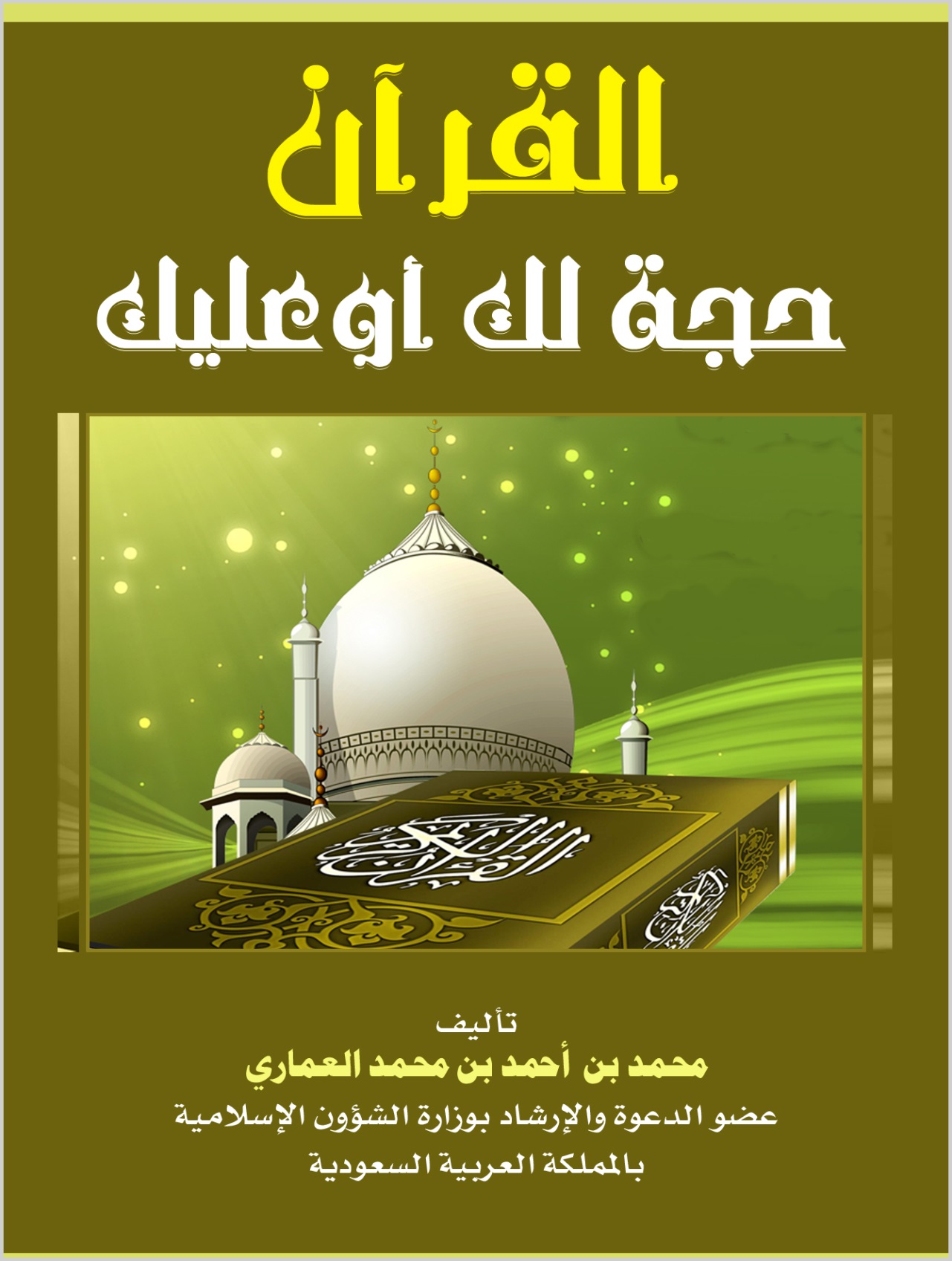 2القرآن حجة لك أو عليكالحمد لله الذي علم بالقلم, علم الإنسان مالم يعلم الحمد لله الذي خلق الإنسان علمه البيان.والصلاة والسلام على الذي لا ينطق عن الهوى إن هو إلا وحي يوحى أما بعد: فَعَنْ أَبِى مَالِكٍ الأَشْعَرِىِّ س قَالَ: قَالَ رَسُولُ اللَّهِ ج «الْقُرْآنُ حُجَّةٌ لَكَ أَوْ عَلَيْكَ». رواه مسلم().القرآن حجة لك إن عرفته.قَالَ تَعَالَى﴿أَفَمَنْ يَعْلَمُ أَنَّمَا أُنْزِلَ إِلَيْكَ مِنْ رَبِّكَ الْحَقُّ كَمَنْ هُوَ أَعْمَى إِنَّمَا يَتَذَكَّرُ أُولُو الْأَلْبَابِ١٩﴾ [الرعد: 19]. وحجة عليك إن لم تعرفه. قَالَ تَعَالَى: ﴿أَمِ اتَّخَذُوا مِنْ دُونِهِ آلِهَةً قُلْ هَاتُوا بُرْهَانَكُمْ هَذَا ذِكْرُ مَنْ مَعِيَ وَذِكْرُ مَنْ قَبْلِي بَلْ أَكْثَرُهُمْ لَا يَعْلَمُونَ الْحَقَّ فَهُمْ مُعْرِضُونَ٢٤﴾ [الأنبياء: 24].القرآن حجة لك إن حفظته. قَالَ تَعَالَى﴿بَلْ هُوَ آيَاتٌ بَيِّنَاتٌ فِي صُدُورِ الَّذِينَ أُوتُوا الْعِلْمَ وَمَا يَجْحَدُ بِآيَاتِنَا إِلَّا الظَّالِمُونَ٤٩﴾ [العنكبوت: 49].وعَنْ زَيْدِ بْنِ ثَابِتٍ س قَالَ سَمِعْتُ رَسُولَ اللَّهِ ج يَقُولُ «نَضَّرَ اللَّهُ امْرَأً سَمِعَ مِنَّا حَدِيثًا فَحَفِظَهُ حَتَّى يُبَلِّغَهُ فَرُبَّ حَامِلِ فِقْهٍ إِلَى مَنْ هُوَ أَفْقَهُ مِنْهُ وَرُبَّ حَامِلِ فِقْهٍ لَيْسَ بِفَقِيهٍ».رواه أبو داود() بسند صحيحوحجة عليك إن أعرضت عنه. قَالَ تَعَالَى ﴿وَقَدْ آتَيْنَاكَ مِنْ لَدُنَّا ذِكْرًا٩٩ مَنْ أَعْرَضَ عَنْهُ فَإِنَّهُ يَحْمِلُ يَوْمَ الْقِيَامَةِ وِزْرًا١٠٠﴾ [طه: 99-100].القرآن حجة لك إن قرأته. قَالَ تَعَالَى ﴿إِنَّ الَّذِينَ يَتْلُونَ كِتَابَ اللَّهِ وَأَقَامُوا الصَّلَاةَ وَأَنْفَقُوا مِمَّا رَزَقْنَاهُمْ سِرًّا وَعَلَانِيَةً يَرْجُونَ تِجَارَةً لَنْ تَبُورَ٢٩ لِيُوَفِّيَهُمْ أُجُورَهُمْ وَيَزِيدَهُمْ مِنْ فَضْلِهِ إِنَّهُ غَفُورٌ شَكُورٌ٣٠﴾ [فاطر: 29-30]و عَنْ أَبِي أُمَامَةَ الْبَاهِلِي س قَالَ: سَمِعْتُ رَسُولَ اللهِ ج يَقُولُ: «اقْرَءُوا الْقُرْآنَ فَإِنَّهُ يَأْتِي يَوْمَ الْقِيَامَةِ شَفِيعًا لِأَصْحَابِهِ» رواه مسلم().وعَنْ عَبْدِ اللهِ بْنِ مَسْعُودٍ  يَقُولُ: قَالَ رَسُولُ اللَّهِ ج: «مَنْ قَرَأَ حَرْفًا مِنْ كِتَابِ اللَّهِ فَلَهُ بِهِ حَسَنَةٌ، وَالحَسَنَةُ بِعَشْرِ أَمْثَالِهَا، لَا أَقُولُ الم حَرْفٌ، وَلَكِنْ أَلِفٌ حَرْفٌ وَلَامٌ حَرْفٌ وَمِيمٌ حَرْفٌ» رواه الترمذي()وصححه الألباني()وعَنْ عَبْدِ اللَّهِ بْنِ عَمْرٍو  قَالَ: قَالَ رَسُولُ اللَّهِ ج «يُقَالُ لِصَاحِبِ الْقُرْآنِ: اقْرَأْ، وَارْتَقِ، وَرَتِّلْ كَمَا كُنْتَ تُرَتِّلُ فِي الدُّنْيَا، فَإِنَّ مَنْزِلَكَ عِنْدَ آخِرِ آيَةٍ تَقْرَؤُهَا» رواه أبوداود() وصححه الألباني() وحجة عليك إن أعرضت عن قراءته. قَالَ تَعَالَى﴿وَمَنْ أَعْرَضَ عَنْ ذِكْرِي فَإِنَّ لَهُ مَعِيشَةً ضَنْكًا وَنَحْشُرُهُ يَوْمَ الْقِيَامَةِ أَعْمَى١٢٤﴾ [طه: 124]. القرآن حجة لك إن تلوته وفهمته. قَالَ تَعَالَى﴿الَّذِينَ آتَيْنَاهُمُ الْكِتَابَ يَتْلُونَهُ حَقَّ تِلَاوَتِهِ أُولَئِكَ يُؤْمِنُونَ بِهِ وَمَنْ يَكْفُرْ بِهِ فَأُولَئِكَ هُمُ الْخَاسِرُونَ١٢١﴾ [البقرة: 121].و قَالَ تَعَالَى﴿وَالَّذِينَ إِذَا ذُكِّرُوا بِآيَاتِ رَبِّهِمْ لَمْ يَخِرُّوا عَلَيْهَا صُمًّا وَعُمْيَانًا٧٣﴾ [الفرقان: 73]. و حجة عليك إن تلوته ولم تفهمه. قَالَ تَعَالَى﴿وَمِنْهُمْ أُمِّيُّونَ لَا يَعْلَمُونَ الْكِتَابَ إِلَّا أَمَانِيَّ وَإِنْ هُمْ إِلَّا يَظُنُّونَ٧٨﴾ [البقرة: 78]. وعَنْ أَبِى سَعِيدٍ الْخُدْرِى س قَالَ: قَالَ رَسُولُ اللَّهِ ج «لَتَتَّبِعُنَّ سَنَنَ الَّذِينَ مِنْ قَبْلِكُمْ شِبْرًا بِشِبْرٍ وَذِرَاعًا بِذِرَاعٍ حَتَّى لَوْ دَخَلُوا فِى جُحْرِ ضَبٍّ لاَتَّبَعْتُمُوهُمْ». قُلْنَا يَا رَسُولَ اللَّهِ آلْيَهُودَ وَالنَّصَارَى قَالَ «فَمَنْ».رواه البخاري() ومسلم()القرآن حجة لك إن قرأته وتدبرته. قَالَ تَعَالَى﴿كِتَابٌ أَنْزَلْنَاهُ إِلَيْكَ مُبَارَكٌ لِيَدَّبَّرُوا آيَاتِهِ وَلِيَتَذَكَّرَ أُولُو الْأَلْبَابِ٢٩﴾ [ص: 29].و حجة عليك إن قرأته وتركت تدبره. قَالَ تَعَالَى﴿أَفَلَا يَتَدَبَّرُونَ الْقُرْآنَ وَلَوْ كَانَ مِنْ عِنْدِ غَيْرِ اللَّهِ لَوَجَدُوا فِيهِ اخْتِلَافًا كَثِيرًا٨٢﴾ [النساء: 82].و قَالَ تَعَالَى: ﴿أَفَلَا يَتَدَبَّرُونَ الْقُرْآنَ أَمْ عَلَى قُلُوبٍ أَقْفَالُهَا٢٤﴾ [محمد: 24].  القرآن حجة لك إن قري عليك وأنصت له. قَالَ تَعَالَى: ﴿وَإِذَا قُرِئَ الْقُرْآنُ فَاسْتَمِعُوا لَهُ وَأَنْصِتُوا لَعَلَّكُمْ تُرْحَمُونَ٢٠٤﴾ [الأعراف: 204].و حجة عليك إن قري عليك ولم تنصت له. قَالَ تَعَالَى: ﴿وَإِذَا تُتْلَى عَلَيْهِ آيَاتُنَا وَلَّى مُسْتَكْبِرًا كَأَنْ لَمْ يَسْمَعْهَا كَأَنَّ فِي أُذُنَيْهِ وَقْرًا فَبَشِّرْهُ بِعَذَابٍ أَلِيمٍ٧﴾ [لقمان: 7].و قَالَ تَعَالَى: ﴿يَسْمَعُ آيَاتِ اللَّهِ تُتْلَى عَلَيْهِ ثُمَّ يُصِرُّ مُسْتَكْبِرًا كَأَنْ لَمْ يَسْمَعْهَا فَبَشِّرْهُ بِعَذَابٍ أَلِيمٍ٨﴾ [الجاثية: 8]. القرآن حجة لك إن عملت به. قَالَ تَعَالَى: ﴿قُلْ آمِنُوا بِهِ أَوْ لَا تُؤْمِنُوا إِنَّ الَّذِينَ أُوتُوا الْعِلْمَ مِنْ قَبْلِهِ إِذَا يُتْلَى عَلَيْهِمْ يَخِرُّونَ لِلْأَذْقَانِ سُجَّدًا١٠٧ وَيَقُولُونَ سُبْحَانَ رَبِّنَا إِنْ كَانَ وَعْدُ رَبِّنَا لَمَفْعُولًا١٠٨ وَيَخِرُّونَ لِلْأَذْقَانِ يَبْكُونَ وَيَزِيدُهُمْ خُشُوعًا ١٠٩﴾ [الإسراء: 107-109].و قَالَ تَعَالَى: ﴿وَمِنَ اللَّيْلِ فَتَهَجَّدْ بِهِ نَافِلَةً لَكَ عَسَى أَنْ يَبْعَثَكَ رَبُّكَ مَقَامًا مَحْمُودًا٧٩﴾ [الإسراء: 79]. وَ عَنِ النَّوَّاسِ بْنِ سَمْعَانَس قَالَ سَمِعْتُ النَّبِىَّ ج يَقُولُ «يُؤْتَى بِالْقُرْآنِ يَوْمَ الْقِيَامَةِ وَأَهْلِهِ الَّذِينَ كَانُوا يَعْمَلُونَ بِهِ تَقْدُمُهُ سُورَةُ الْبَقَرَةِ وَآلُ عِمْرَانَ تُحَاجَّانِ عَنْ صَاحِبِهِمَا».رواه مسلم()و حجة عليك إن تركت العمل به. قَالَ تَعَالَى: ﴿وَاتْلُ عَلَيْهِمْ نَبَأَ الَّذِي آتَيْنَاهُ آيَاتِنَا فَانْسَلَخَ مِنْهَا فَأَتْبَعَهُ الشَّيْطَانُ فَكَانَ مِنَ الْغَاوِينَ١٧٥ وَلَوْ شِئْنَا لَرَفَعْنَاهُ بِهَا وَلَكِنَّهُ أَخْلَدَ إِلَى الْأَرْضِ وَاتَّبَعَ هَوَاهُ فَمَثَلُهُ كَمَثَلِ الْكَلْبِ إِنْ تَحْمِلْ عَلَيْهِ يَلْهَثْ أَوْ تَتْرُكْهُ يَلْهَثْ ذَلِكَ مَثَلُ الْقَوْمِ الَّذِينَ كَذَّبُوا بِآيَاتِنَا فَاقْصُصِ الْقَصَصَ لَعَلَّهُمْ يَتَفَكَّرُونَ١٧٦﴾ [الأعراف: 175-176].و قَالَ تَعَالَى: ﴿مَثَلُ الَّذِينَ حُمِّلُوا التَّوْرَاةَ ثُمَّ لَمْ يَحْمِلُوهَا كَمَثَلِ الْحِمَارِ يَحْمِلُ أَسْفَارًا بِئْسَ مَثَلُ الْقَوْمِ الَّذِينَ كَذَّبُوا بِآيَاتِ اللَّهِ وَاللَّهُ لَا يَهْدِي الْقَوْمَ الظَّالِمِينَ٥﴾ [الجمعة: 5]. وعَنْ أَبِى سَعِيدٍ الْخُدْرِى س قَالَ: قَالَ رَسُولُ اللَّهِ ج «لَتَتَّبِعُنَّ سَنَنَ الَّذِينَ مِنْ قَبْلِكُمْ شِبْرًا بِشِبْرٍ وَذِرَاعًا بِذِرَاعٍ حَتَّى لَوْ دَخَلُوا فِى جُحْرِ ضَبٍّ لاَتَّبَعْتُمُوهُمْ». قُلْنَا يَا رَسُولَ اللَّهِ آلْيَهُودَ وَالنَّصَارَى قَالَ «فَمَنْ».رواه البخاري() ومسلم().القرآن حجة لك إن تعلمته وعلمته للناس. قَالَ تَعَالَى: ﴿وَلَكِنْ كُونُوا رَبَّانِيِّينَ بِمَا كُنْتُمْ تُعَلِّمُونَ الْكِتَابَ وَبِمَا كُنْتُمْ تَدْرُسُونَ﴾ [آل عمران: 79].و قَالَ تَعَالَى: ﴿وَقُرْآنًا فَرَقْنَاهُ لِتَقْرَأَهُ عَلَى النَّاسِ عَلَى مُكْثٍ وَنَزَّلْنَاهُ تَنْزِيلًا١٠٦﴾ [الإسراء: 106]. وقَالَ تَعَالَى: ﴿لَقَدْ مَنَّ اللَّهُ عَلَى الْمُؤْمِنِينَ إِذْ بَعَثَ فِيهِمْ رَسُولًا مِنْ أَنْفُسِهِمْ يَتْلُو عَلَيْهِمْ آيَاتِهِ وَيُزَكِّيهِمْ وَيُعَلِّمُهُمُ الْكِتَابَ وَالْحِكْمَةَ وَإِنْ كَانُوا مِنْ قَبْلُ لَفِي ضَلَالٍ مُبِينٍ١٦٤﴾ [آل عمران: 164].وقَالَ تَعَالَى: ﴿وَأُمِرْتُ أَنْ أَكُونَ مِنَ الْمُسْلِمِينَ٩١ وَأَنْ أَتْلُوَ الْقُرْآنَ فَمَنِ اهْتَدَى فَإِنَّمَا يَهْتَدِي لِنَفْسِهِ وَمَنْ ضَلَّ فَقُلْ إِنَّمَا أَنَا مِنَ الْمُنْذِرِينَ٩٢﴾ [النمل: 91-92].وقَالَ تَعَالَى: ﴿وَأَنْزَلْنَا إِلَيْكَ الذِّكْرَ لِتُبَيِّنَ لِلنَّاسِ مَا نُزِّلَ إِلَيْهِمْ وَلَعَلَّهُمْ يَتَفَكَّرُونَ﴾ [النحل: 44]و عَنْ عُثْمَانَ س أَنَّ النَّبِيَّ ج قَالَ: «خَيْرُكُمْ مَنْ تَعَلَّمَ القُرْآنَ وَعَلَّمَهُ» رواه البخاري().وحجة عليك إن لم تعلمه الناس. قَالَ تَعَالَى: ﴿إِنَّ الَّذِينَ يَكْتُمُونَ مَا أَنْزَلْنَا مِنَ الْبَيِّنَاتِ وَالْهُدَى مِنْ بَعْدِ مَا بَيَّنَّاهُ لِلنَّاسِ فِي الْكِتَابِ أُولَئِكَ يَلْعَنُهُمُ اللَّهُ وَيَلْعَنُهُمُ اللَّاعِنُونَ١٥٩ إِلَّا الَّذِينَ تَابُوا وَأَصْلَحُوا وَبَيَّنُوا فَأُولَئِكَ أَتُوبُ عَلَيْهِمْ وَأَنَا التَّوَّابُ الرَّحِيمُ١٦٠﴾ [البقرة: 159-160].و قَالَ تَعَالَى: ﴿إِنَّ الَّذِينَ يَكْتُمُونَ مَا أَنْزَلَ اللَّهُ مِنَ الْكِتَابِ وَيَشْتَرُونَ بِهِ ثَمَنًا قَلِيلًا أُولَئِكَ مَا يَأْكُلُونَ فِي بُطُونِهِمْ إِلَّا النَّارَ وَلَا يُكَلِّمُهُمُ اللَّهُ يَوْمَ الْقِيَامَةِ وَلَا يُزَكِّيهِمْ وَلَهُمْ عَذَابٌ أَلِيمٌ١٧٤ أُولَئِكَ الَّذِينَ اشْتَرَوُا الضَّلَالَةَ بِالْهُدَى وَالْعَذَابَ بِالْمَغْفِرَةِ فَمَا أَصْبَرَهُمْ عَلَى النَّارِ١٧٥﴾ [البقرة: 174-175]. القرآن حجة لك إن آمنت به كله. قَالَ تَعَالَى: ﴿وَتُؤْمِنُونَ بِالْكِتَابِ كُلِّهِ﴾ [آل عمران: 119]. وحجة عليك إن آمنت ببعضه وتركت بعضه. قَالَ تَعَالَى: ﴿أَفَتُؤْمِنُونَ بِبَعْضِ الْكِتَابِ وَتَكْفُرُونَ بِبَعْضٍ فَمَا جَزَاءُ مَنْ يَفْعَلُ ذَلِكَ مِنْكُمْ إِلَّا خِزْيٌ فِي الْحَيَاةِ الدُّنْيَا وَيَوْمَ الْقِيَامَةِ يُرَدُّونَ إِلَى أَشَدِّ الْعَذَابِ وَمَا اللَّهُ بِغَافِلٍ عَمَّا تَعْمَلُونَ٨٥ أُولَئِكَ الَّذِينَ اشْتَرَوُا الْحَيَاةَ الدُّنْيَا بِالْآخِرَةِ فَلَا يُخَفَّفُ عَنْهُمُ الْعَذَابُ وَلَا هُمْ يُنْصَرُونَ٨٦﴾ [البقرة: 85-86].القرآن حجة لك إن آمنت بمتشابهه واتبعت محكمه. قَالَ تَعَالَى: ﴿هُوَ الَّذِي أَنْزَلَ عَلَيْكَ الْكِتَابَ مِنْهُ آيَاتٌ مُحْكَمَاتٌ هُنَّ أُمُّ الْكِتَابِ وَأُخَرُ مُتَشَابِهَاتٌ فَأَمَّا الَّذِينَ فِي قُلُوبِهِمْ زَيْغٌ فَيَتَّبِعُونَ مَا تَشَابَهَ مِنْهُ ابْتِغَاءَ الْفِتْنَةِ وَابْتِغَاءَ تَأْوِيلِهِ وَمَا يَعْلَمُ تَأْوِيلَهُ إِلَّا اللَّهُ وَالرَّاسِخُونَ فِي الْعِلْمِ يَقُولُونَ آمَنَّا بِهِ كُلٌّ مِنْ عِنْدِ رَبِّنَا وَمَا يَذَّكَّرُ إِلَّا أُولُو الْأَلْبَابِ٧﴾ [آل عمران: 7]وحجة عليك إن اتبعت متشابهه. قَالَ تَعَالَى: ﴿فَأَمَّا الَّذِينَ فِي قُلُوبِهِمْ زَيْغٌ فَيَتَّبِعُونَ مَا تَشَابَهَ مِنْهُ ابْتِغَاءَ الْفِتْنَةِ وَابْتِغَاءَ تَأْوِيلِهِ وَمَا يَعْلَمُ تَأْوِيلَهُ إِلَّا اللَّهُ﴾ [آل عمران: 7]. وَعَنْ عَائِشَةَ ل قَالَتْ: تَلَا رَسُولُ اللَّهِ ج هَذِهِ الْآيَةَ فَقَالَ «جإِذَا رَأَيْتِ الَّذِينَ يَتَّبِعُونَ مَا تَشَابَهَ مِنْهُ فَأُولَئِكِ الَّذِينَ سَمَّى اللَّهُ فَاحْذَرُوهُمْ» رواه البخاري() ومسلم().القرآن حجة لك إن ذكرت به فتذكرت. قَالَ تَعَالَى: ﴿فَذَكِّرْ بِالْقُرْآنِ مَنْ يَخَافُ وَعِيدِ﴾ [ق: 45]. وقَالَ تَعَالَى: ﴿وَإِنَّهُ لَتَذْكِرَةٌ لِلْمُتَّقِينَ٤٨ وَإِنَّا لَنَعْلَمُ أَنَّ مِنْكُمْ مُكَذِّبِينَ٤٩ وَإِنَّهُ لَحَسْرَةٌ عَلَى الْكَافِرِينَ٥٠﴾ [الحاقة: 48-50]. وقَالَ تَعَالَى: ﴿كَلَّا إِنَّهُ تَذْكِرَةٌ٥٤﴾ [المدثر: 54].وحجة عليك إن لم تتذكر. قَالَ تَعَالَى: ﴿فَمَا لَهُمْ عَنِ التَّذْكِرَةِ مُعْرِضِينَ٤٩ كَأَنَّهُمْ حُمُرٌ مُسْتَنْفِرَةٌ٥٠ فَرَّتْ مِنْ قَسْوَرَةٍ٥١﴾ [المدثر: 49-51]و قَالَ تَعَالَى﴿وَلَقَدْ صَرَّفْنَا فِي هَذَا الْقُرْآنِ لِيَذَّكَّرُوا وَمَا يَزِيدُهُمْ إِلَّا نُفُورًا٤١﴾ [الإسراء: 41].القرآن حجة لك إن حكمت به بين الناس. قَالَ تَعَالَى: ﴿وَأَنِ احْكُمْ بَيْنَهُمْ بِمَا أَنْزَلَ اللَّهُ وَلَا تَتَّبِعْ أَهْوَاءَهُمْ وَاحْذَرْهُمْ أَنْ يَفْتِنُوكَ عَنْ بَعْضِ مَا أَنْزَلَ اللَّهُ إِلَيْكَ فَإِنْ تَوَلَّوْا فَاعْلَمْ أَنَّمَا يُرِيدُ اللَّهُ أَنْ يُصِيبَهُمْ بِبَعْضِ ذُنُوبِهِمْ وَإِنَّ كَثِيرًا مِنَ النَّاسِ لَفَاسِقُونَ٤٩ أَفَحُكْمَ الْجَاهِلِيَّةِ يَبْغُونَ وَمَنْ أَحْسَنُ مِنَ اللَّهِ حُكْمًا لِقَوْمٍ يُوقِنُونَ٥٠﴾ [المائدة: 49-50].وحجة عليك إن حكمت بغيره. قَالَ تَعَالَى:﴿وَمَنْ لَمْ يَحْكُمْ بِمَا أَنْزَلَ اللَّهُ فَأُولَئِكَ هُمُ الْكَافِرُونَ٤٤﴾ [المائدة: 44].وقَالَ تَعَالَى: ﴿وَمَنْ لَمْ يَحْكُمْ بِمَا أَنْزَلَ اللَّهُ فَأُولَئِكَ هُمُ الظَّالِمُونَ٤٥﴾ [المائدة: 45]. وقَالَ تَعَالَى: ﴿وَمَنْ لَمْ يَحْكُمْ بِمَا أَنْزَلَ اللَّهُ فَأُولَئِكَ هُمُ الْفَاسِقُونَ٤٧﴾ [المائدة: 47].القرآن حجة لك إن طلبت التحاكم إليه. قَالَ تَعَالَى: ﴿وَمَا اخْتَلَفْتُمْ فِيهِ مِنْ شَيْءٍ فَحُكْمُهُ إِلَى اللَّهِ﴾ [الشورى: 10]. و قَالَ تَعَالَى: ﴿فَإِنْ تَنَازَعْتُمْ فِي شَيْءٍ فَرُدُّوهُ إِلَى اللَّهِ وَالرَّسُولِ إِنْ كُنْتُمْ تُؤْمِنُونَ بِاللَّهِ وَالْيَوْمِ الْآخِرِ ذَلِكَ خَيْرٌ وَأَحْسَنُ تَأْوِيلًا٥٩﴾ [النساء: 59]. وقَالَ تَعَالَى: ﴿إِنَّمَا كَانَ قَوْلَ الْمُؤْمِنِينَ إِذَا دُعُوا إِلَى اللَّهِ وَرَسُولِهِ لِيَحْكُمَ بَيْنَهُمْ أَنْ يَقُولُوا سَمِعْنَا وَأَطَعْنَا وَأُولَئِكَ هُمُ الْمُفْلِحُونَ٥١﴾ [النور: 51].وحجة عليك إن طلبت التحاكم إلى غيره. قَالَ تَعَالَى: ﴿أَفَحُكْمَ الْجَاهِلِيَّةِ يَبْغُونَ وَمَنْ أَحْسَنُ مِنَ اللَّهِ حُكْمًا لِقَوْمٍ يُوقِنُونَ٥٠﴾ [المائدة: 50].و قَالَ تَعَالَى: ﴿أَلَمْ تَرَ إِلَى الَّذِينَ يَزْعُمُونَ أَنَّهُمْ آمَنُوا بِمَا أُنْزِلَ إِلَيْكَ وَمَا أُنْزِلَ مِنْ قَبْلِكَ يُرِيدُونَ أَنْ يَتَحَاكَمُوا إِلَى الطَّاغُوتِ وَقَدْ أُمِرُوا أَنْ يَكْفُرُوا بِهِ وَيُرِيدُ الشَّيْطَانُ أَنْ يُضِلَّهُمْ ضَلَالًا بَعِيدًا٦٠﴾ [النساء: 60].و قَالَ تَعَالَى: ﴿وَإِذَا دُعُوا إِلَى اللَّهِ وَرَسُولِهِ لِيَحْكُمَ بَيْنَهُمْ إِذَا فَرِيقٌ مِنْهُمْ مُعْرِضُونَ٤٨ وَإِنْ يَكُنْ لَهُمُ الْحَقُّ يَأْتُوا إِلَيْهِ مُذْعِنِينَ٤٩ أَفِي قُلُوبِهِمْ مَرَضٌ أَمِ ارْتَابُوا أَمْ يَخَافُونَ أَنْ يَحِيفَ اللَّهُ عَلَيْهِمْ وَرَسُولُهُ بَلْ أُولَئِكَ هُمُ الظَّالِمُونَ٥٠﴾ [النور: 48-50].القرآن حجة لك إن اتبعته وحده. قَالَ تَعَالَى: ﴿وَهَذَا كِتَابٌ أَنْزَلْنَاهُ مُبَارَكٌ فَاتَّبِعُوهُ وَاتَّقُوا لَعَلَّكُمْ تُرْحَمُونَ١٥٥﴾ [الأنعام: 155].وحجة عليك إن اتبعت معه غيره. قَالَ تَعَالَى: ﴿أَوَلَمْ يَكْفِهِمْ أَنَّا أَنْزَلْنَا عَلَيْكَ الْكِتَابَ يُتْلَى عَلَيْهِمْ إِنَّ فِي ذَلِكَ لَرَحْمَةً وَذِكْرَى لِقَوْمٍ يُؤْمِنُونَ٥١﴾ [العنكبوت: 51].القرآن حجة لك إن اتبعته في معرفة الله ودينه ونبيه. قَالَ تَعَالَى: ﴿فَمَنِ اتَّبَعَ هُدَايَ فَلَا يَضِلُّ وَلَا يَشْقَى١٢٣﴾ [طه: 123].و قَالَ تَعَالَى: ﴿الر كِتَابٌ أَنْزَلْنَاهُ إِلَيْكَ لِتُخْرِجَ النَّاسَ مِنَ الظُّلُمَاتِ إِلَى النُّورِ بِإِذْنِ رَبِّهِمْ إِلَى صِرَاطِ الْعَزِيزِ الْحَمِيدِ١﴾ [إبراهيم: 1].وعن جابر سقال سمعت: رسول الله جيقول: «وَقَدْ تَرَكْتُ فِيكُمْ مَا لَنْ تَضِلُّوا بَعْدَهُ إِنْ اعْتَصَمْتُمْ بِهِ كِتَابُ اللَّهِ» رواه مسلم(). وَعَنْ أَبِي هريرةَ س: أَنَّ رَسُولَ اللَّهِ ج قَالَ: «تَرَكْتُ فِيكُمْ أَمْرَيْنِ لَنْ تَضِلُّوا مَا تَمَسَّكْتُمْ بِهِمَا كِتَابَ اللَّهِ وَسُنَّةَ نَبِيِّهِ» أخرجه مالك() مرسلا والحاكم مسندا وصححه.وحجة عليك إن تركته واتبعت الشيطان في معرفة الله ودينه ونبيه. قَالَ تَعَالَى: ﴿وَمِنَ النَّاسِ مَنْ يُجَادِلُ فِي اللَّهِ بِغَيْرِ عِلْمٍ وَيَتَّبِعُ كُلَّ شَيْطَانٍ مَرِيدٍ٣ كُتِبَ عَلَيْهِ أَنَّهُ مَنْ تَوَلَّاهُ فَأَنَّهُ يُضِلُّهُ وَيَهْدِيهِ إِلَى عَذَابِ السَّعِيرِ٤﴾ [الحج: 3-4]. وقَالَ تَعَالَى: ﴿وَلَمَّا جَاءَهُمْ رَسُولٌ مِنْ عِنْدِ اللَّهِ مُصَدِّقٌ لِمَا مَعَهُمْ نَبَذَ فَرِيقٌ مِنَ الَّذِينَ أُوتُوا الْكِتَابَ كِتَابَ اللَّهِ وَرَاءَ ظُهُورِهِمْ كَأَنَّهُمْ لَا يَعْلَمُونَ١٠١ وَاتَّبَعُوا مَا تَتْلُو الشَّيَاطِينُ﴾ [البقرة: 101-102].وحجة عليك إن تركته واتبعت العقل في معرفة الله ودينه ونبيه. قَالَ تَعَالَى: ﴿وَمِنَ النَّاسِ مَنْ يُجَادِلُ فِي اللَّهِ بِغَيْرِ عِلْمٍ وَلَا هُدًى وَلَا كِتَابٍ مُنِيرٍ٨ ثَانِيَ عِطْفِهِ لِيُضِلَّ عَنْ سَبِيلِ اللَّهِ لَهُ فِي الدُّنْيَا خِزْيٌ وَنُذِيقُهُ يَوْمَ الْقِيَامَةِ عَذَابَ الْحَرِيقِ٩﴾ [الحج: 8-9].وحجة عليك إن تركته واتبعت الهوى في معرفة الله ودينه ونبيه. قَالَ تَعَالَى: ﴿وَلَا تَتَّبِعِ الْهَوَى فَيُضِلَّكَ عَنْ سَبِيلِ اللَّهِ إِنَّ الَّذِينَ يَضِلُّونَ عَنْ سَبِيلِ اللَّهِ لَهُمْ عَذَابٌ شَدِيدٌ بِمَا نَسُوا يَوْمَ الْحِسَابِ﴾ [ص: 26].و قَالَ تَعَالَى: ﴿وَإِنَّ كَثِيرًا لَيُضِلُّونَ بِأَهْوَائِهِمْ بِغَيْرِ عِلْمٍ إِنَّ رَبَّكَ هُوَ أَعْلَمُ بِالْمُعْتَدِينَ﴾ [الأنعام: 119]. و قَالَ تَعَالَى: ﴿فَإِنْ لَمْ يَسْتَجِيبُوا لَكَ فَاعْلَمْ أَنَّمَا يَتَّبِعُونَ أَهْوَاءَهُمْ وَمَنْ أَضَلُّ مِمَّنِ اتَّبَعَ هَوَاهُ بِغَيْرِ هُدًى مِنَ اللَّهِ إِنَّ اللَّهَ لَا يَهْدِي الْقَوْمَ الظَّالِمِينَ٥٠﴾ [القصص: 50].وحجة عليك إن تركته واتبعت الرأي في معرفة الله ودينه ونبيه. قَالَ تَعَالَى: ﴿إِنْ يَتَّبِعُونَ إِلَّا الظَّنَّ وَمَا تَهْوَى الْأَنْفُسُ وَلَقَدْ جَاءَهُمْ مِنْ رَبِّهِمُ الْهُدَى﴾ [النجم: 23]. و قَالَ تَعَالَى: ﴿وَمَا يَتَّبِعُ أَكْثَرُهُمْ إِلَّا ظَنًّا إِنَّ الظَّنَّ لَا يُغْنِي مِنَ الْحَقِّ شَيْئًا إِنَّ اللَّهَ عَلِيمٌ بِمَا يَفْعَلُونَ٣٦﴾ [يونس: 36]. وَعَنْ عَبْدِ اللهِ بْنِ عَمْرٍوس قَالَ: سَمِعْتُ النَّبِيَّ ج يَقُولُ «إِنَّ اللَّهَ لَا يَنْزِعُ الْعِلْمَ بَعْدَ أَنْ أَعْطَاكُمُوهُ انْتِزَاعًا وَلَكِنْ يَنْتَزِعُهُ مِنْهُمْ مَعَ قَبْضِ الْعُلَمَاءِ بِعِلْمِهِمْ فَيَبْقَى نَاسٌ جُهَّالٌ يُسْتَفْتَوْنَ فَيُفْتُونَ بِرَأْيِهِمْ فَيُضِلُّونَ وَيَضِلُّونَ». رواه البخاري(). وحجة عليك إن تركته واتبعت أقوال وأفعال وسير فسقة العلماء والعباد في معرفة الله ودينه ونبيه. قَالَ تَعَالَى: ﴿وَلَا تَتَّبِعْ أَهْوَاءَهُمْ وَاحْذَرْهُمْ أَنْ يَفْتِنُوكَ عَنْ بَعْضِ مَا أَنْزَلَ اللَّهُ إِلَيْكَ﴾ [المائدة: 49].و قَالَ تَعَالَى: ﴿وَلَا تَتَّبِعُوا أَهْوَاءَ قَوْمٍ قَدْ ضَلُّوا مِنْ قَبْلُ وَأَضَلُّوا كَثِيرًا وَضَلُّوا عَنْ سَوَاءِ السَّبِيلِ﴾ [المائدة: 77].و قَالَ تَعَالَى: ﴿يَا أَيُّهَا الَّذِينَ آمَنُوا إِنَّ كَثِيرًا مِنَ الْأَحْبَارِ وَالرُّهْبَانِ لَيَأْكُلُونَ أَمْوَالَ النَّاسِ بِالْبَاطِلِ وَيَصُدُّونَ عَنْ سَبِيلِ اللَّهِ﴾ [التوبة: 34].وحجة عليك إن تركته واتبعت أقوال وأفعال وسير الصالحين من العلماء والعباد في معرفة الله ودينه ونبيه. قَالَ تَعَالَى: ﴿اتَّخَذُوا أَحْبَارَهُمْ وَرُهْبَانَهُمْ أَرْبَابًا مِنْ دُونِ اللَّهِ وَالْمَسِيحَ ابْنَ مَرْيَمَ وَمَا أُمِرُوا إِلَّا لِيَعْبُدُوا إِلَهًا وَاحِدًا لَا إِلَهَ إِلَّا هُوَ سُبْحَانَهُ عَمَّا يُشْرِكُونَ٣١﴾ [التوبة: 31].  وعَنْ أَبِى سَعِيدٍ الْخُدْرِى س قَالَ: قَالَ رَسُولُ اللَّهِ ج: «لَتَتَّبِعُنَّ سَنَنَ الَّذِينَ مِنْ قَبْلِكُمْ شِبْرًا بِشِبْرٍ وَذِرَاعًا بِذِرَاعٍ حَتَّى لَوْ دَخَلُوا فِى جُحْرِ ضَبٍّ لاَتَّبَعْتُمُوهُمْ». قُلْنَا يَا رَسُولَ اللَّهِ آلْيَهُودَ وَالنَّصَارَى قَالَ «فَمَنْ». رواه البخاري() ومسلم().وحجة عليك إن تركته واتبعت أ قوال وأفعال وسير السادة والكبراء في معرفة الله ودينه ونبيه.قَالَ تَعَالَى: ﴿يَوْمَ تُقَلَّبُ وُجُوهُهُمْ فِي النَّارِ يَقُولُونَ يَا لَيْتَنَا أَطَعْنَا اللَّهَ وَأَطَعْنَا الرَّسُولَا٦٦ وَقَالُوا رَبَّنَا إِنَّا أَطَعْنَا سَادَتَنَا وَكُبَرَاءَنَا فَأَضَلُّونَا السَّبِيلَا٦٧ رَبَّنَا آتِهِمْ ضِعْفَيْنِ مِنَ الْعَذَابِ وَالْعَنْهُمْ لَعْنًا كَبِيرًا٦٨﴾ [الأحزاب: 66-68].وحجة عليك إن تركته واتبعت أ قوال وأفعال الآباء في معرفة الله ودينه ونبيه. قَالَ تَعَالَى: ﴿وَإِذَا قِيلَ لَهُمْ تَعَالَوْا إِلَى مَا أَنْزَلَ اللَّهُ وَإِلَى الرَّسُولِ قَالُوا حَسْبُنَا مَا وَجَدْنَا عَلَيْهِ آبَاءَنَا أَوَلَوْ كَانَ آبَاؤُهُمْ لَا يَعْلَمُونَ شَيْئًا وَلَا يَهْتَدُونَ١٠٤﴾ [المائدة: 104].و حجة عليك إن تركته واتبعت ما عليه أكثر الناس في معرفة الله ودينه ونبيه. قَالَ تَعَالَى: ﴿وَإِنْ تُطِعْ أَكْثَرَ مَنْ فِي الْأَرْضِ يُضِلُّوكَ عَنْ سَبِيلِ اللَّهِ إِنْ يَتَّبِعُونَ إِلَّا الظَّنَّ وَإِنْ هُمْ إِلَّا يَخْرُصُونَ١١٦﴾ [الأنعام: 116].وعَنْ أَنَسِ بْنِ مَالِكٍ س:أَنَّ رَسُولَ اللهِ ج قَالَ: «فأَمَّا الْمُنَافِقُ ,وَالْكَافِرُ فَيُقَالُ لَهُ مَا كُنْتَ تَقُولُ فِي هَذَا الرَّجُلِ؟ فَيَقُولُ لَا أَدْرِي كُنْتُ أَقُولُ مَا يَقُولُ النَّاسُ فَيُقَالُ لَا دَرَيْتَ وَلَا تَلَيْتَ وَيُضْرَبُ بِمَطَارِقَ مِنْ حَدِيدٍ ضَرْبَةً فَيَصِيحُ صَيْحَةً يسْمَعُهَا مَنْ يَلِيهِ غَيْرَ الثَّقَلَيْنِ». رواه البخاري().وحجة عليك إن تركته واتبعت ما عليه أكثر المسلمين في معرفة الله ودينه ونبيه. قَالَ تَعَالَى: ﴿وَمَا يُؤْمِنُ أَكْثَرُهُمْ بِاللَّهِ إِلَّا وَهُمْ مُشْرِكُونَ١٠٦﴾ [يوسف: 106]. وعَنْ مُعَاوِيَةَ بْنِ أَبِى سُفْيَانَ س قَالَ: قَالَ رَسُولَ اللَّهِ ج: «إِنَّ هَذِهِ الْمِلَّةَ سَتَفْتَرِقُ عَلَى ثَلاَثٍ وَسَبْعِينَ ثِنْتَانِ وَسَبْعُونَ فِى النَّارِ وَوَاحِدَةٌ فِى الْجَنَّةِ وَهِىَ الْجَمَاعَةُ» رواه أبو داو() حديث حسن لغيره.وَعَنْ عَبْدِ اللهِ بْنِ عَمْرِوس قَالَ: قَالَ رَسُوْلُ اللهِ ج «تَفَتَرقُ أَمَّتِي عَلَى ثَلاَثٍ وَسَبْعِيْنَ مِلَّةً كُلُّهُمْ فِي النَّارِ إِلا مِلَةً وَاحَدَةً قَالُوا وَمَنْ هِيَ يَا رَسُوْلَ اللهِ قَالَ مَا أَنَا عَلَيْهِ وَأَصَحَابِي» رواه الترمذي() حديث حسن لغيره.وحجة عليك إن تركته واتبعت رأي المتقدمين لا روايتهم في معرفة الله ودينه ونبيه. قَالَ تَعَالَى: ﴿بَلْ قَالُوا مِثْلَ مَا قَالَ الْأَوَّلُونَ٨١﴾ [المؤمنون: 81].و قَالَ تَعَالَى: ﴿أَفَلَمْ يَدَّبَّرُوا الْقَوْلَ أَمْ جَاءَهُمْ مَا لَمْ يَأْتِ آبَاءَهُمُ الْأَوَّلِينَ٦٨﴾ [المؤمنون: 68]. وحجة عليك إن تركته واتبعت رأي المتأخرين في معرفة الله ودينه ونبيه. قَالَ تَعَالَى: ﴿وَلَا تَتَّبِعْ أَهْوَاءَهُمْ وَاحْذَرْهُمْ أَنْ يَفْتِنُوكَ عَنْ بَعْضِ مَا أَنْزَلَ اللَّهُ إِلَيْكَ﴾ [المائدة: 49]. و قَالَ تَعَالَى: ﴿وَلَا تَتَّبِعُوا أَهْوَاءَ قَوْمٍ قَدْ ضَلُّوا مِنْ قَبْلُ وَأَضَلُّوا كَثِيرًا وَضَلُّوا عَنْ سَوَاءِ السَّبِيلِ﴾ [المائدة: 77].وَعَنْ أَبِى سَعِيدٍ الْخُدْرِى قَالَ: قَالَ رَسُولُ اللَّهِ ج «لَتَتَّبِعُنَّ سَنَنَ الَّذِينَ مِنْ قَبْلِكُمْ شِبْرًا بِشِبْرٍ وَذِرَاعًا بِذِرَاعٍ حَتَّى لَوْ دَخَلُوا فِى جُحْرِ ضَبٍّ لاَتَّبَعْتُمُوهُمْ». قُلْنَا يَا رَسُولَ اللَّهِ آلْيَهُودَ وَالنَّصَارَى قَالَ «فَمَنْ». رواه البخاري() ومسلم().وحجة عليك إن تركته واتبعت ماعليه الطوائف والأحزاب الإسلامية في معرفة الله ودينه ونبيه. قَالَ تَعَالَى: ﴿فَتَقَطَّعُوا أَمْرَهُمْ بَيْنَهُمْ زُبُرًا كُلُّ حِزْبٍ بِمَا لَدَيْهِمْ فَرِحُونَ٥٣ فَذَرْهُمْ فِي غَمْرَتِهِمْ حَتَّى حِينٍ٥٤﴾ [المؤمنون: 53-54].فالأحزاب لايؤمنون إلا بما عند الحزب. قَالَ تَعَالَى: ﴿وَإِذَا قِيلَ لَهُمْ آمِنُوا بِمَا أَنْزَلَ اللَّهُ قَالُوا نُؤْمِنُ بِمَا أُنْزِلَ عَلَيْنَا وَيَكْفُرُونَ بِمَا وَرَاءَهُ وَهُوَ الْحَقُّ مُصَدِّقًا لِمَا مَعَهُمْ قُلْ فَلِمَ تَقْتُلُونَ أَنْبِيَاءَ اللَّهِ مِنْ قَبْلُ إِنْ كُنْتُمْ مُؤْمِنِينَ٩١﴾ [البقرة: 91].ويدعون أتباعهم إلى عدم الإيمان بماليس في كتب الحزب وإن كان حقاً بقولهم. ﴿وَلَا تُؤْمِنُوا إِلَّا لِمَنْ تَبِعَ دِينَكُمْ قُلْ إِنَّ الْهُدَى هُدَى اللَّهِ أَنْ يُؤْتَى أَحَدٌ مِثْلَ مَا أُوتِيتُمْ أَوْ يُحَاجُّوكُمْ عِنْدَ رَبِّكُمْ قُلْ إِنَّ الْفَضْلَ بِيَدِ اللَّهِ يُؤْتِيهِ مَنْ يَشَاءُ وَاللَّهُ وَاسِعٌ عَلِيمٌ٧٣﴾ [آل عمران: 73].وعَنْ أَبِى سَعِيدٍ الْخُدْرِى س قَالَ: قَالَ رَسُولُ اللَّهِ ج «لَتَتَّبِعُنَّ سَنَنَ الَّذِينَ مِنْ قَبْلِكُمْ شِبْرًا بِشِبْرٍ وَذِرَاعًا بِذِرَاعٍ حَتَّى لَوْ دَخَلُوا فِى جُحْرِ ضَبٍّ لاَتَّبَعْتُمُوهُمْ». قُلْنَا يَا رَسُولَ اللَّهِ آلْيَهُودَ وَالنَّصَارَى قَالَ «فَمَنْ».رواه البخاري() ومسلم().وحجة عليك إن تركته واتبعت الغيرة. عَنِ ابْنِ عَبَّاسٍ س قَالَ:كَانَتِ امْرَأَةٌ تُظْهِرُ فِي الإِسْلاَم ِ الْسُّوْءَ فَقَالَ الْنَّبِيُّ :ج «لَوْ رَجَمْتُ أَحَداً بِغَيْرِ بَيِّنَةٍ لَرَجَمْتُ هَذِهِ). رَوَاهُ الْبُخَارِي() وحجة عليك إن تركته واتبعت الحماس. قَالَ تَعَالَى:﴿يَا أَيُّهَا الَّذِينَ آمَنُوا لَا تُحَرِّمُوا طَيِّبَاتِ مَا أَحَلَّ اللَّهُ لَكُمْ وَلَا تَعْتَدُوا إِنَّ اللَّهَ لَا يُحِبُّ الْمُعْتَدِينَ٨٧﴾ [المائدة: 87].وَعَنْ أَنَسِ بْنَ مَالِكٍ س قَالَ: «جَاءَ ثَلَاثَةُ رَهْطٍ إِلَى بُيُوتِ أَزْوَاجِ النَّبِيِّ ج يَسْأَلُونَ عَنْ عِبَادَةِ النَّبِيِّ ج فَلَمَّا أُخْبِرُوا كَأَنَّهُمْ تَقَالُّوهَا فَقَالُوا وَأَيْنَ نَحْنُ مِنْ النَّبِيِّ ج قَدْ غُفِرَ لَهُ مَا تَقَدَّمَ مِنْ ذَنْبِهِ وَمَا تَأَخَّرَ قَالَ أَحَدُهُمْ أَمَّا أَنَا فَإِنِّي أُصَلِّي اللَّيْلَ أَبَدًا وَقَالَ آخَرُ أَنَا أَصُومُ الدَّهْرَ وَلَا أُفْطِرُ وَقَالَ آخَرُ أَنَا أَعْتَزِلُ النِّسَاءَ فَلَا أَتَزَوَّجُ أَبَدًا فَجَاءَ رَسُولُ اللَّهِ ج إِلَيْهِمْ فَقَالَ أَنْتُمْ الَّذِينَ قُلْتُمْ كَذَا وَكَذَا أَمَا وَاللَّهِ إِنِّي لَأَخْشَاكُمْ لِلَّهِ وَأَتْقَاكُمْ لَهُ لَكِنِّي أَصُومُ وَأُفْطِرُ وَأُصَلِّي وَأَرْقُدُ وَأَتَزَوَّجُ النِّسَاءَ فَمَنْ رَغِبَ عَنْ سُنَّتِي فَلَيْسَ مِنِّي» رواه البخاري()وعن عُمَرَ بْنِ الْخَطَّابِ س في صُلْح ِ الحد يبيةِ قَالَ: «أَتَيْتُ نَبِيَّ اللَّهِ ج فَقُلْتُ أَلَسْتَ نَبِيَّ اللَّهِ حَقًّا قَالَ بَلَى قُلْتُ أَلَسْنَا عَلَى الْحَقِّ وَعَدُوُّنَا عَلَى الْبَاطِلِ قَالَ بَلَى قُلْتُ فَلِمَ نُعْطِي الدَّنِيَّةَ فِي دِينِنَا إِذًا قَالَ إِنِّي رَسُولُ اللَّهِ وَلَسْتُ أَعْصِيهِ وَهُوَ نَاصِرِي». رواه البخاري()وحجة عليك إن تركته واتبعت الحس كرأيت وسمعت وذقت في معرفة الله ودينه ونبيه. قَالَ تَعَالَى: ﴿وَإِنَّ الشَّيَاطِينَ لَيُوحُونَ إِلَى أَوْلِيَائِهِمْ لِيُجَادِلُوكُمْ وَإِنْ أَطَعْتُمُوهُمْ إِنَّكُمْ لَمُشْرِكُونَ﴾ [الأنعام: 121].فالشيطان يوحي إلى اتباعه البدع و الشرك والكفر بصوت يسمعونه بآذانهم. قَالَ تَعَالَى: ﴿وَاسْتَفْزِزْ مَنِ اسْتَطَعْتَ مِنْهُمْ بِصَوْتِكَ﴾ [الإسراء: 64]. ويظهرلهم في صورة من يعبدون أويعظمون فيرونه بأعينهم.قَالَ تَعَالَى﴿إِنْ يَدْعُونَ مِنْ دُونِهِ إِلَّا إِنَاثًا وَإِنْ يَدْعُونَ إِلَّا شَيْطَانًا مَرِيدًا١١٧ لَعَنَهُ اللَّهُ وَقَالَ لَأَتَّخِذَنَّ مِنْ عِبَادِكَ نَصِيبًا مَفْرُوضًا١١٨﴾ [النساء: 117-118].و قَالَ تَعَالَى: ﴿قَالَ فَبِمَا أَغْوَيْتَنِي لَأَقْعُدَنَّ لَهُمْ صِرَاطَكَ الْمُسْتَقِيمَ١٦ ثُمَّ لَآتِيَنَّهُمْ مِنْ بَيْنِ أَيْدِيهِمْ وَمِنْ خَلْفِهِمْ وَعَنْ أَيْمَانِهِمْ وَعَنْ شَمَائِلِهِمْ وَلَا تَجِدُ أَكْثَرَهُمْ شَاكِرِينَ١٧ قَالَ اخْرُجْ مِنْهَا مَذْءُومًا مَدْحُورًا لَمَنْ تَبِعَكَ مِنْهُمْ لَأَمْلَأَنَّ جَهَنَّمَ مِنْكُمْ أَجْمَعِينَ١٨﴾ [الأعراف: 16-18].ويجعل للشرك والكفر والبدع عندهم ذوقاً. قَالَ تَعَالَى: ﴿أَفَمَنْ زُيِّنَ لَهُ سُوءُ عَمَلِهِ فَرَآهُ حَسَنًا﴾ [فاطر: 8].وحجة عليك إن تركته واتبعت الذوق في معرفة الله ودينه ونبيه. قَالَ تَعَالَى: ﴿أَفَمَنْ كَانَ عَلَى بَيِّنَةٍ مِنْ رَبِّهِ كَمَنْ زُيِّنَ لَهُ سُوءُ عَمَلِهِ وَاتَّبَعُوا أَهْوَاءَهُمْ١٤﴾ [محمد: 14].و قَالَ تَعَالَى: ﴿وَزَيَّنَ لَهُمُ الشَّيْطَانُ أَعْمَالَهُمْ فَصَدَّهُمْ عَنِ السَّبِيلِ وَكَانُوا مُسْتَبْصِرِينَ﴾ [العنكبوت: 38]و قَالَ تَعَالَى: ﴿تَاللَّهِ لَقَدْ أَرْسَلْنَا إِلَى أُمَمٍ مِنْ قَبْلِكَ فَزَيَّنَ لَهُمُ الشَّيْطَانُ أَعْمَالَهُمْ فَهُوَ وَلِيُّهُمُ الْيَوْمَ وَلَهُمْ عَذَابٌ أَلِيمٌ٦٣﴾ [النحل: 63].وحجة عليك إن تركته واتبعت القواعد العقليه في معرفة الله ودينه ونبيه.  قَالَ تَعَالَى: ﴿وَمَا يَتَّبِعُ أَكْثَرُهُمْ إِلَّا ظَنًّا إِنَّ الظَّنَّ لَا يُغْنِي مِنَ الْحَقِّ شَيْئًا إِنَّ اللَّهَ عَلِيمٌ بِمَا يَفْعَلُونَ٣٦﴾ [يونس: 36].وحجة عليك إن تركته واتبعت المعاني اللغوية في معرفة الله ودينه ونبيه. لأن اتباع المعاني اللغوية مع وجود النص طريقة أهل البدع والأهواء. قَالَ تَعَالَى: ﴿وَاحْذَرْهُمْ أَنْ يَفْتِنُوكَ عَنْ بَعْضِ مَا أَنْزَلَ اللَّهُ إِلَيْكَ﴾ [المائدة: 49]. وجهل هؤلاء: أن مراد الله في الكتاب والسنة لايعلمه إلا الله [تعلم مافي نفسي ولا أعلم مافي نفسك].ولهذا تكفل ببيان مراده بنفسه ولم يدع ذلك لغيره.  قَالَ تَعَالَى: ﴿ثُمَّ إِنَّ عَلَيْنَا بَيَانَهُ١٩﴾ [القيامة: 19].و قَالَ تَعَالَى: ﴿وَكَذَلِكَ نُصَرِّفُ الْآيَاتِ وَلِيَقُولُوا دَرَسْتَ وَلِنُبَيِّنَهُ لِقَوْمٍ يَعْلَمُونَ١٠٥﴾ [الأنعام: 105]. وأرسل الرسل: وأخبرهم بمراده ليبينوه للناس ولم يجعل بيان مراده لغيره. قَالَ تَعَالَى: ﴿وَمَا أَرْسَلْنَا مِنْ رَسُولٍ إِلَّا بِلِسَانِ قَوْمِهِ لِيُبَيِّنَ لَهُمْ فَيُضِلُّ اللَّهُ مَنْ يَشَاءُ وَيَهْدِي مَنْ يَشَاءُ وَهُوَ الْعَزِيزُ الْحَكِيمُ٤﴾ [إبراهيم: 4]و قَالَ تَعَالَى: ﴿وَأَنْزَلْنَا إِلَيْكَ الذِّكْرَ لِتُبَيِّنَ لِلنَّاسِ مَا نُزِّلَ إِلَيْهِمْ وَلَعَلَّهُمْ يَتَفَكَّرُونَ﴾ [النحل: 44]. وقد نهى الله عن تقديم المعنى اللغوي على النص الشرعي. قَالَ تَعَالَى: ﴿يَا أَيُّهَا الَّذِينَ آمَنُوا لَا تُقَدِّمُوا بَيْنَ يَدَيِ اللَّهِ وَرَسُولِهِ وَاتَّقُوا اللَّهَ إِنَّ اللَّهَ سَمِيعٌ عَلِيمٌ١﴾ [الحجرات: 1]و لايتبع المعنى اللغوي مع وجود النص الشرعي إلاصاحب هوى. قَالَ تَعَالَى: ﴿فَإِنْ لَمْ يَسْتَجِيبُوا لَكَ فَاعْلَمْ أَنَّمَا يَتَّبِعُونَ أَهْوَاءَهُمْ وَمَنْ أَضَلُّ مِمَّنِ اتَّبَعَ هَوَاهُ بِغَيْرِ هُدًى مِنَ اللَّهِ إِنَّ اللَّهَ لَا يَهْدِي الْقَوْمَ الظَّالِمِينَ٥٠﴾ [القصص: 50].وحجة عليك إن تركته واتبعت القياس في معرفة الله ودينه ونبيه. لأن اتباع القياس مع وجود النص طريقة أهل البدع وإمامهم إبليس. قَالَ تَعَالَى: ﴿قَالَ مَا مَنَعَكَ أَلَّا تَسْجُدَ إِذْ أَمَرْتُكَ قَالَ أَنَا خَيْرٌ مِنْهُ خَلَقْتَنِي مِنْ نَارٍ وَخَلَقْتَهُ مِنْ طِينٍ١٢ قَالَ فَاهْبِطْ مِنْهَا فَمَا يَكُونُ لَكَ أَنْ تَتَكَبَّرَ فِيهَا فَاخْرُجْ إِنَّكَ مِنَ الصَّاغِرِينَ١٣﴾ [الأعراف: 12-13].وقد نهى الله عن تقديم القياس على النص. قَالَ تَعَالَى: ﴿يَا أَيُّهَا الَّذِينَ آمَنُوا لَا تُقَدِّمُوا بَيْنَ يَدَيِ اللَّهِ وَرَسُولِهِ [الحجرات: 1].و لايتبع القياس مع وجود النص إلاصاحب هوى. قَالَ تَعَالَى: ﴿فَإِنْ لَمْ يَسْتَجِيبُوا لَكَ فَاعْلَمْ أَنَّمَا يَتَّبِعُونَ أَهْوَاءَهُمْ وَمَنْ أَضَلُّ مِمَّنِ اتَّبَعَ هَوَاهُ بِغَيْرِ هُدًى مِنَ اللَّهِ إِنَّ اللَّهَ لَا يَهْدِي الْقَوْمَ الظَّالِمِينَ٥٠﴾ [القصص: 50].و قَالَ تَعَالَى: ﴿وَإِنَّ كَثِيرًا لَيُضِلُّونَ بِأَهْوَائِهِمْ بِغَيْرِ عِلْمٍ إِنَّ رَبَّكَ هُوَ أَعْلَمُ بِالْمُعْتَدِينَ﴾ [الأنعام: 119].وحجة عليك إن تركته واتبعت شريعة من قبلنا. قَالَ تَعَالَى: ﴿وَأَنْزَلْنَا إِلَيْكَ الْكِتَابَ بِالْحَقِّ مُصَدِّقًا لِمَا بَيْنَ يَدَيْهِ مِنَ الْكِتَابِ وَمُهَيْمِنًا عَلَيْهِ فَاحْكُمْ بَيْنَهُمْ بِمَا أَنْزَلَ اللَّهُ وَلَا تَتَّبِعْ أَهْوَاءَهُمْ عَمَّا جَاءَكَ مِنَ الْحَقِّ لِكُلٍّ جَعَلْنَا مِنْكُمْ شِرْعَةً وَمِنْهَاجًا﴾ [المائدة: 48].و عَبْدِ اللَّهِ بْنِ ثَابِتٍس قَالَ: «جَاءَ عُمَرُ بْنُ الْخَطَّابِس إِلَى النَّبِيِّ ج فَقَالَ يَا رَسُولَ اللَّهِ إِنِّي مَرَرْتُ بِأَخٍ لِي مِنْ بَنِي قُرَيْظَةَ فَكَتَبَ لِي جَوَامِعَ مِنْ التَّوْرَاةِ أَلَا أَعْرِضُهَا عَلَيْكَ قَالَ فَتَغَيَّرَ وَجْهُ رَسُولِ اللَّهِ ج وقَالَ وَالَّذِي نَفْسِي بِيَدِهِ لَوْ أَصْبَحَ فِيكُمْ مُوسَى ثُمَّ اتَّبَعْتُمُوهُ وَتَرَكْتُمُونِي لَضَلَلْتُمْ إِنَّكُمْ حَظِّي مِنْ الْأُمَمِ وَأَنَا حَظُّكُمْ مِنْ النَّبِيِّينَ». رواه أحمد() حديث حسن لغيره.و عَنْ جَابِرِ بْنِ عَبْدِ اللَّه س: «أَنَّ عُمَرَ بْنَ الْخَطَّابِ س أَتَى النَّبِيَّ ج بكِتَابٍ أَصَابَهُ مِنْ بَعْضِ أَهْلِ الْكُتُبِ فَقَرَأَهُ النَّبِيُّ ج فَغَضِبَ فَقَالَ أَمُتَهَوِّكُونَ فِيهَا يَا ابْنَ الْخَطَّابِ وَالَّذِي نَفْسِي بِيَدِهِ لَقَدْ جِئْتُكُمْ بِهَا بَيْضَاءَ نَقِيَّةً وَالَّذِي نَفْسِي بِيَدِهِ لَوْ أَنَّ مُوسَى كَانَ حَيًّا مَا وَسِعَهُ إِلَّا أَنْ يَتَّبِعَنِيِ».رواه أحمد() حديث حسن لغيره.وحجة عليك إن تركته واتبعت المذاهب في معرفة الله ودينه ونبيه. قَالَ تَعَالَى: ﴿اتَّخَذُوا أَحْبَارَهُمْ وَرُهْبَانَهُمْ أَرْبَابًا مِنْ دُونِ اللَّهِ وَالْمَسِيحَ ابْنَ مَرْيَمَ وَمَا أُمِرُوا إِلَّا لِيَعْبُدُوا إِلَهًا وَاحِدًا لَا إِلَهَ إِلَّا هُوَ سُبْحَانَهُ عَمَّا يُشْرِكُونَ٣١﴾ [التوبة: 31]وعَنْ أَبِى سَعِيدٍ الْخُدْرِى س قَالَ: قَالَ رَسُولُ اللَّهِ ج: «لَتَتَّبِعُنَّ سَنَنَ الَّذِينَ مِنْ قَبْلِكُمْ شِبْرًا بِشِبْرٍ وَذِرَاعًا بِذِرَاعٍ حَتَّى لَوْ دَخَلُوا فِى جُحْرِ ضَبٍّ لاَتَّبَعْتُمُوهُم». قُلْنَا يَا رَسُولَ اللَّهِ آلْيَهُودَ وَالنَّصَارَى قَالَ «فَمَنْ».رواه البخاري() ومسلم().وحجة عليك إن تركته واتبعت الرؤى والأحلام والكرامات في معرفة الله ودينه ونبيه. قَالَ تَعَالَى:﴿إِنْ يَتَّبِعُونَ إِلَّا الظَّنَّ وَمَا تَهْوَى الْأَنْفُسُ وَلَقَدْ جَاءَهُمْ مِنْ رَبِّهِمُ الْهُدَى﴾ [النجم: 23].و قَالَ تَعَالَى: ﴿مَا لَهُمْ بِهِ مِنْ عِلْمٍ إِلَّا اتِّبَاعَ الظَّنِّ﴾ [النساء: 157].و قَالَ تَعَالَى: ﴿وَمَا يَتَّبِعُ أَكْثَرُهُمْ إِلَّا ظَنًّا إِنَّ الظَّنَّ لَا يُغْنِي مِنَ الْحَقِّ شَيْئًا إِنَّ اللَّهَ عَلِيمٌ بِمَا يَفْعَلُونَ٣٦﴾ [يونس: 36].وحجة عليك إن تركته واتبعت الأولياء من مشائخ الطرق الصوفية لمعرفة الله ودينه ونبيه. قَالَ تَعَالَى:﴿أَمِ اتَّخَذُوا مِنْ دُونِهِ أَوْلِيَاءَ فَاللَّهُ هُوَ الْوَلِيُّ وَهُوَ يُحْيِي الْمَوْتَى وَهُوَ عَلَى كُلِّ شَيْءٍ قَدِيرٌ٩﴾ [الشورى: 9]. وقَالَ تَعَالَى﴿وَقَالُوا لَا تَذَرُنَّ آلِهَتَكُمْ وَلَا تَذَرُنَّ وَدًّا وَلَا سُوَاعًا وَلَا يَغُوثَ وَيَعُوقَ وَنَسْرًا٢٣ وَقَدْ أَضَلُّوا كَثِيرًا وَلَا تَزِدِ الظَّالِمِينَ إِلَّا ضَلَالًا٢٤﴾ [نوح: 23-24].فود رجل صالح عظموه فعبدوه. وسواع رجل صالح عظموه فعبدوه. ويغوث رجل صالح عظموه فعبدوه.ويعوق رجل صالح عظموه فعبدوه.ونسررجل صالح عظموه فعبدوه.ومن عظم الصالحين من فتية الكهف بنوا عليهم مسجداً وعبدوهم. قَالَ تَعَالَى: ﴿قَالَ الَّذِينَ غَلَبُوا عَلَى أَمْرِهِمْ لَنَتَّخِذَنَّ عَلَيْهِمْ مَسْجِدًا﴾ [الكهف: 21].وعَنْ عَائِشَةَ ل أَنَّ أُمَّ سَلَمَةَ ل ذَكَرَتْ لِرَسُولِ اللَّهِ ج كَنِيسَةً رَأَتْهَا بِأَرْضِ الْحَبَشَةِ يُقَالُ لَهَا مَارِيَةُ فَذَكَرَتْ لَهُ مَا رَأَتْ فِيهَا مِنْ الصُّوَرِ فَقَالَ رَسُولُ اللَّهِ ج: «أُولَئِكَ قَوْمٌ إِذَا مَاتَ فِيهِمْ الْعَبْدُ الصَّالِحُ أَوْ الرَّجُلُ الصَّالِحُ بَنَوْا عَلَى قَبْرِهِ مَسْجِدًا وَصَوَّرُوا فِيهِ تِلْكَ الصُّوَرَ أُولَئِكَ شِرَارُ الْخَلْقِ عِنْدَ اللَّهِ» رواه اليخاري() ومسلم().وَ عَنْ عَائِشَةَ ل «لَمَّا نَزَلَ بِرَسُولِ اللَّهِ ج طَفِقَ يَطْرَحُ خَمِيصَةً لَهُ عَلَى وَجْهِهِ فَإِذَا اغْتَمَّ بِهَا كَشَفَهَا عَنْ وَجْهِهِ فَقَالَ وَهُوَ كَذَلِكَ لَعْنَةُ اللَّهِ عَلَى الْيَهُودِ وَالنَّصَارَى اتَّخَذُوا قُبُورَ أَنْبِيَائِهِمْ مَسَاجِدَ يُحَذِّرُ مَا صَنَعُوا» رواه البخاري() ومسلم().وحجة عليك إن تركته في التعرف على الغيب وطلبت كشف الغيب لمعرفة الله ودينه ونبيه عن طريق الرياضة والمجاهدة. قَالَ تَعَالَى: ﴿وَمَا كَانَ اللَّهُ لِيُطْلِعَكُمْ عَلَى الْغَيْبِ وَلَكِنَّ اللَّهَ يَجْتَبِي مِنْ رُسُلِهِ مَنْ يَشَاءُ فَآمِنُوا بِاللَّهِ وَرُسُلِهِ وَإِنْ تُؤْمِنُوا وَتَتَّقُوا فَلَكُمْ أَجْرٌ عَظِيمٌ﴾ [آل عمران: 179]. وقَالَ تَعَالَى: ﴿عَالِمُ الْغَيْبِ فَلَا يُظْهِرُ عَلَى غَيْبِهِ أَحَدًا٢٦ إِلَّا مَنِ ارْتَضَى مِنْ رَسُولٍ فَإِنَّهُ يَسْلُكُ مِنْ بَيْنِ يَدَيْهِ وَمِنْ خَلْفِهِ رَصَدًا٢٧﴾ [الجن: 26-27].و قَالَ تَعَالَى:﴿قُلْ لَا أَقُولُ لَكُمْ عِنْدِي خَزَائِنُ اللَّهِ وَلَا أَعْلَمُ الْغَيْبَ وَلَا أَقُولُ لَكُمْ إِنِّي مَلَكٌ إِنْ أَتَّبِعُ إِلَّا مَا يُوحَى إِلَيَّ قُلْ هَلْ يَسْتَوِي الْأَعْمَى وَالْبَصِيرُ أَفَلَا تَتَفَكَّرُونَ٥٠﴾ [الأنعام: 50].وصلى الله على نبينا محمد وعلى آله وصحبه وسلمثم إلي هنا قد انتهيت
وتم ما بجمعه عنيت
والحمد لله على انتهائي
كما حمدت الله في ابتدائي
